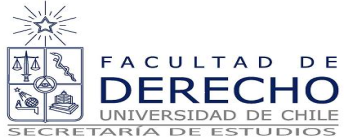 LOS SIGUIENTES ALUMNOS NUEVOS 2016  RETIRAR SU PASE ESCOLAR EN SECRETARIA DE ESTUDIOS, PIO NONO N°140HORARIO:09:00 A 17:00 HRSMiércoles, 31 de marzo de 2015.